Уважаемые родители будущих первоклассников!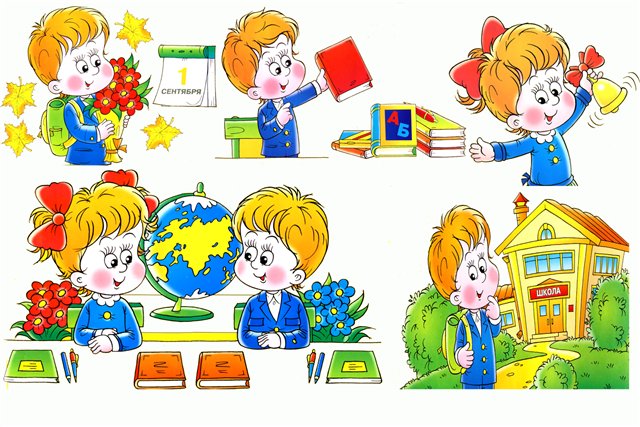 Известно, что первые дни ребенка в школе - самое трудное и волнительное время для семьи первоклассника. Далеко не каждый малыш легко адаптируется к школе. Большая наполняемость классов, разный уровень подготовки дошкольников и высокий темп изучения школьной программы - все это создает дополнительные препятствия на пути адаптации ребенка к учебному процессу. Для того чтобы мамы и папы первоклассников стали их союзниками разрабатывается комплект справочных материалов для родителей, которые будут размещаться на сайте по мере их разработки:«Школьный портфель»Советы педагога55 способов сказать ребенку я тебя люблю.Что делать, если ребенок левша.Что делать, если ребенок испытывает трудности в общении с одноклассниками.Что делать, если ребенок плохо выполняет письменные работы.Что делать, если ребенок получил оценку «2», «3».Что делать, если ребенок не любит учиться.Что делать, если ребенок заболел или пропустил занятия.Как помочь ребенку в подготовке домашнего задания?Методики определения комфортности и затруднений ребенка в школе. Памятка для родителей. Как проводить оздоровительные минутки при выполнении домашних заданий первоклассником. Памятка для родителей. Упражнения по предупреждению зрительного утомления во время выполнения домашних заданий.Примерный режим дня первоклассника.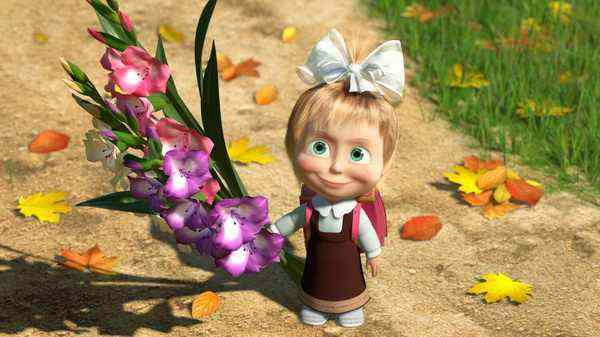 Успехов вам, уважаемыеродители!